SCHOOL RULES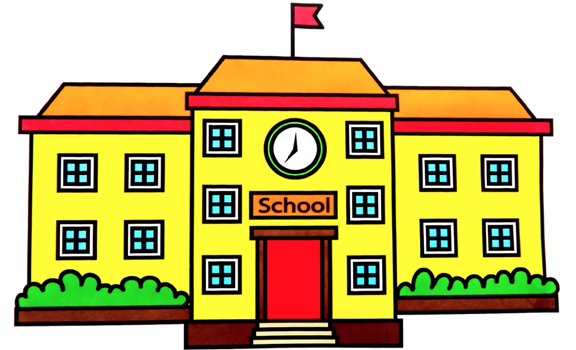 ______________________________________________________________________________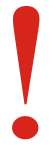 ___________________________________________________________________________________________________________________________________________________________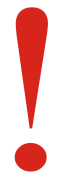 ________________________________________________________________________________________________________________________________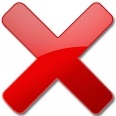 ________________________________________________________________________________________________________________________________________________________________________________________________________________________________________________________________SPORT RULES___________________________________________________________________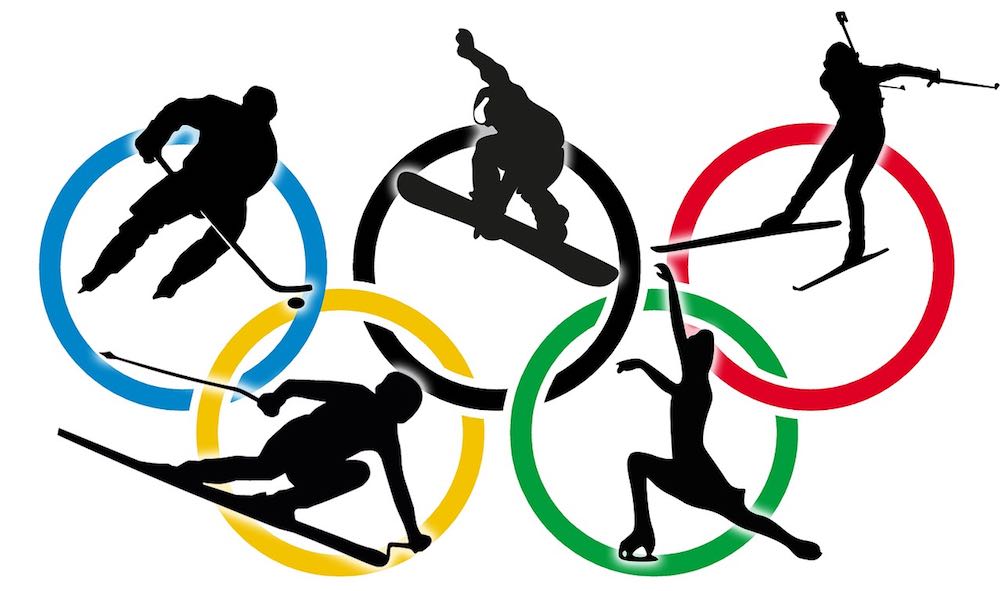 ____________________________________________________________________________________________________________________________________________________________________________________________________________________________________________________________________________________________________________________________________________________________________________________________________________________________________________________________________________________________________________________TRAFFIC RULES                                                                                                                                                                                                                                                                                                                                                                                                                                                                                                                                     _____________________________________________________________________________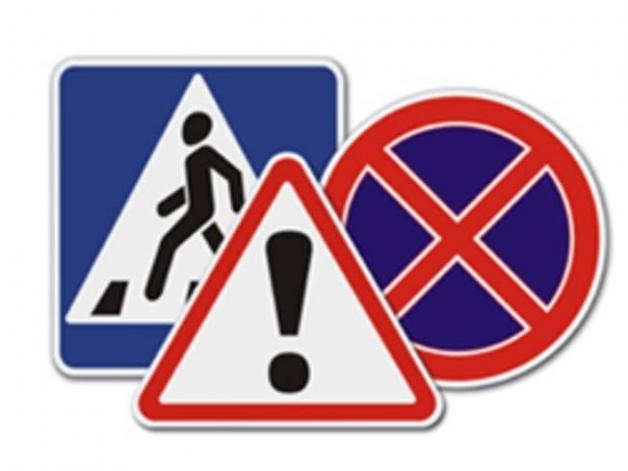 ________________________________________________________________________________________________________________________________________________________________________________________________________________________________________________________________________________________________________________________________________________________________________________________________________________________________________________________________________________________________________________________________________PERMISSIONS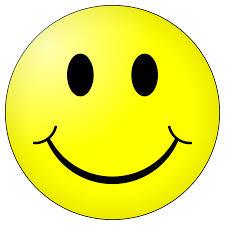 _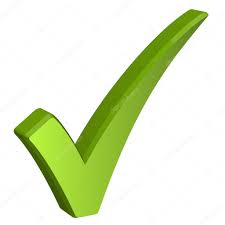 ______________________________________________________________________________                                                                               ________________________________________________________________________________                                                                    ___________________________________________________________________________________________________________________________________________________________________________________________________________________________________________________________________________________________________________________________________________________________________________________________________________________________OBLIGATIONS PROHIBITIONS PERMISSIONSНапечатать 3 таких листа на 12 человек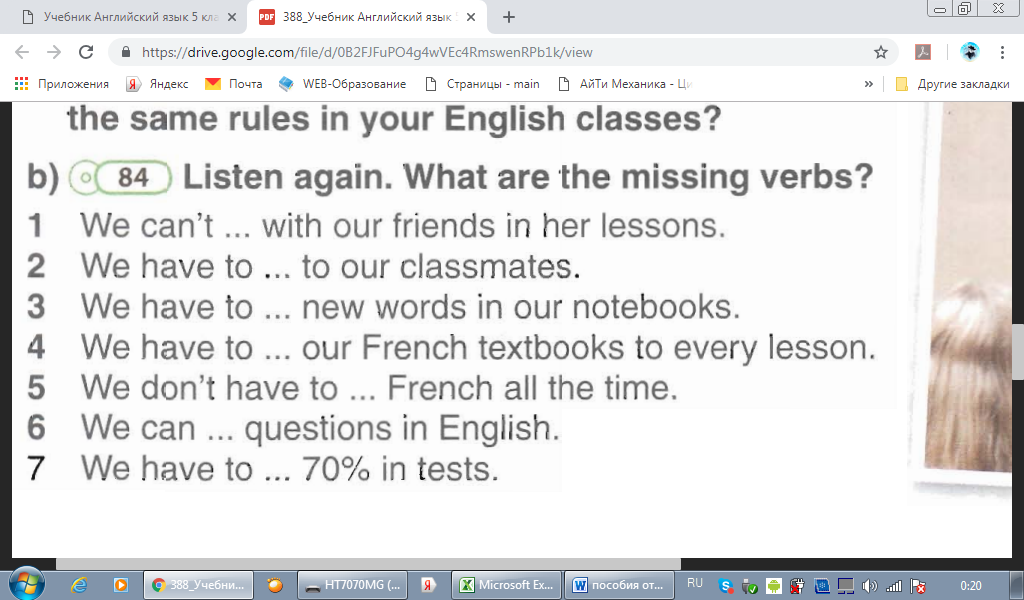 